Муниципальное бюджетное дошкольное образовательное учреждение «Детский сад Зильги»Проект для детей дошкольного возраста«Единый урок безопасности в Интернете»Автор: музыкальный руководитель Дзгоева Э.А.«Единый урок безопасности в Интернете»Участники проекта: музык. рукЕдиный урок безопасности  в  интернете«Единый урок безопасности в Интернете»Участники проекта: музыкальный рук, родители, дети.Тип проекта: информационный, коллективный, краткосрочный с 17 по 25 ноября.К информации, запрещенной для распространения среди детей, относится:-информация, побуждающая детей к совершению действий, представляющих угрозу их жизни и здоровью;-способность вызывать у детей желание употреблять наркотические средства, психотропные, табачные изделия;-обосновывающая допустимость насилия по отношению к людям и животным;-отрицающая семейные ценности и неуважение к родителям;-нецензурная брань;-информация порнографического характера.Общие правила для родителей.Независимо от возраста ребенка используется программное обеспечение, помогающее фильтровать и контролировать информацию, но не полагайтесь полностью на него; Ваше внимание к ребенку – главный метод защиты.Если Ваш ребенок имеет аккаунт на одной из социальных сетей, внимательно изучите его, какую информацию помещают его участники в своих профилях и блогах, включая фотографии и видео.Проверьте, с какими другими сайтами связан социальный сервис Вашего ребенка. Странички Вашего ребенка могут быть безопасными, а могут содержать ссылки на нежелательные и опасные сайты.Поощряйте Ваших детей сообщать обо всем странном или отталкивающем и не слишком остро реагируйте, когда они это делают.Будьте в курсе сетевой жизни Вашего ребенка, интересуйтесь, кто его друзья в Интернете также, как интересуетесь реальными друзьями.Советы по безопасности в сети Интернетдля детей 6 - 8 лет.Создайте список домашних правил посещения Интернета при участии детей и требуйте его выполнения.Требуйте от Вашего ребенка соблюдения временных норм нахождения за компьютером. Покажите, что Вы наблюдаете за ним не потому, что вам так хочется, а потому, что вы беспокоитесь о его безопасности и всегда готовы ему помочь.Компьютер с подключением к Интернету должен находиться в общей комнате под присмотром родителей.Используйте специальные детские поисковые машины.Используйте средства блокирования нежелательного контента как дополнение к стандартному родительскому контролю.Создайте семейный электронный ящик, чтобы не позволять детям иметь собственные адреса.Блокируйте доступ к сайтам с бесплатными почтовыми ящиками с помощью с помощью собственного программного обеспечения.Приучайте детей советоваться с Вами перед опубликованием какой-либо информации средствами электронной почты, чатов, регистрационных форм и профилей.Научите детей не загружать файлы, программы и музыку без Вашего согласия.Не разрешайте детям использовать службы мгновенного обмена сообщениями.В «белый» список сайтов снесите только сайты с хорошей репутацией.Не забывайте беседовать с детьми об их друзьях в Интернете, как если бы речь шла о друзьях в реальной жизни.Не делайте «табу» из вопросов половой жизни, т.к.в Интернете дети легко могут наткнуться на порнографию или сайты «для взрослых».Приучайте Вашего ребенка сообщать Вам о любых угрозах, связанных с Интернетом. Оставайтесь спокойными и напоминайте детям, что они в безопасности, если сами рассказали Вам о своих тревогах. Похвалите их и посоветуйте подойти еще раз в подобных ситуациях.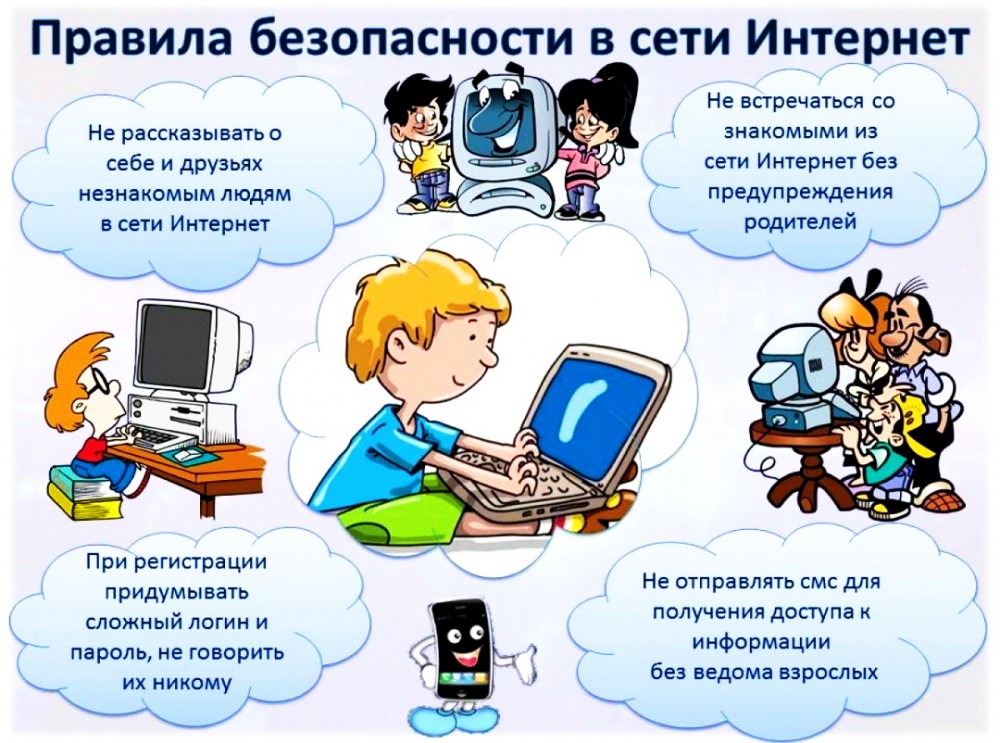 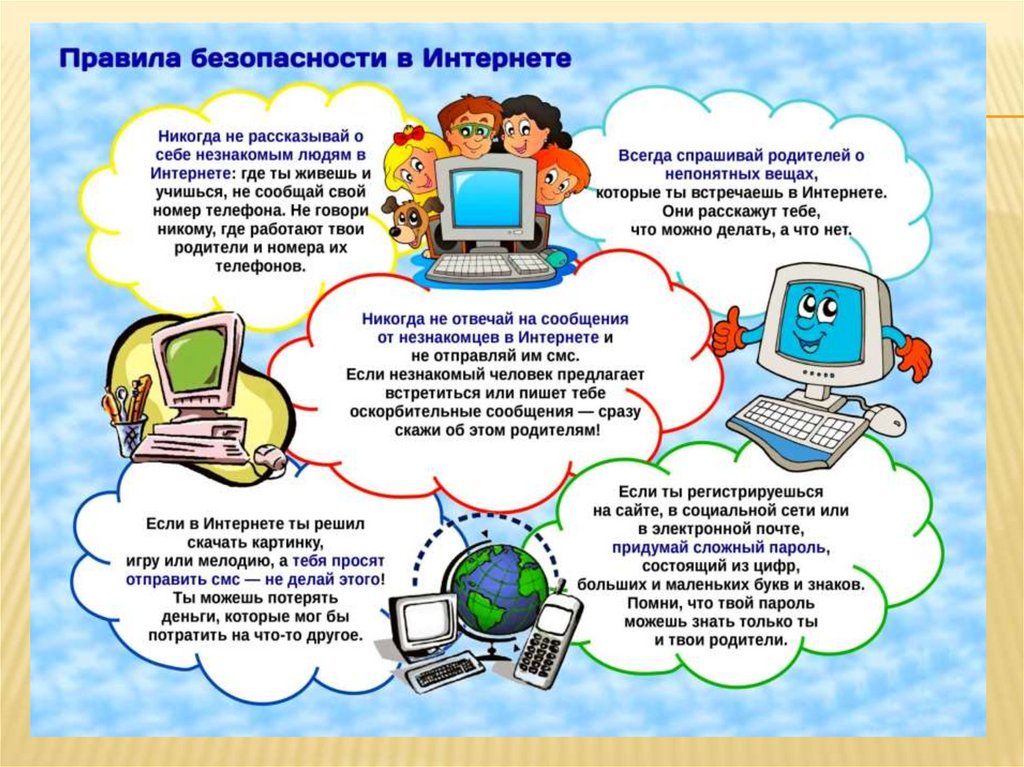 